Nom de l’élève : 							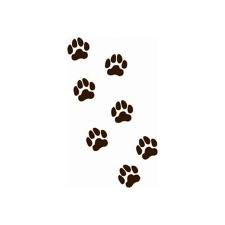 Mon animal est : 								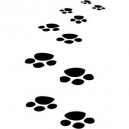 Il appartient à la classe des 								Description de son milieu naturel (son habitat)Alimentation (herbivores, carnivores, omnivore/proies et prédateurs) 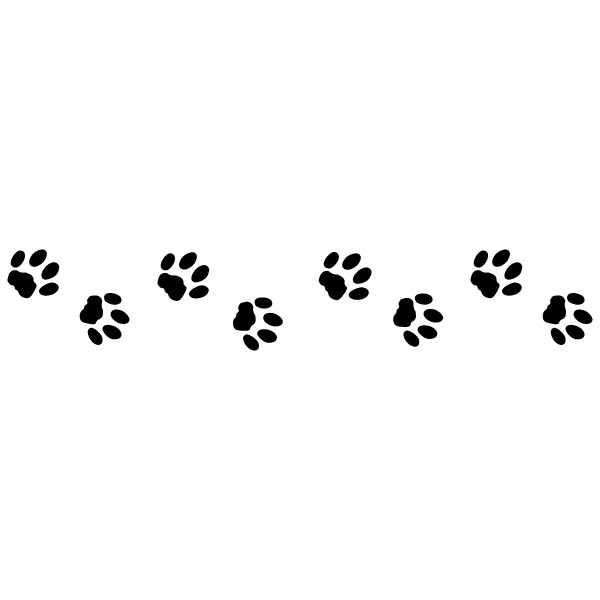 Reproduction (vivipare, ovipare, ovovivipare/nombre de petits/espérance de vie)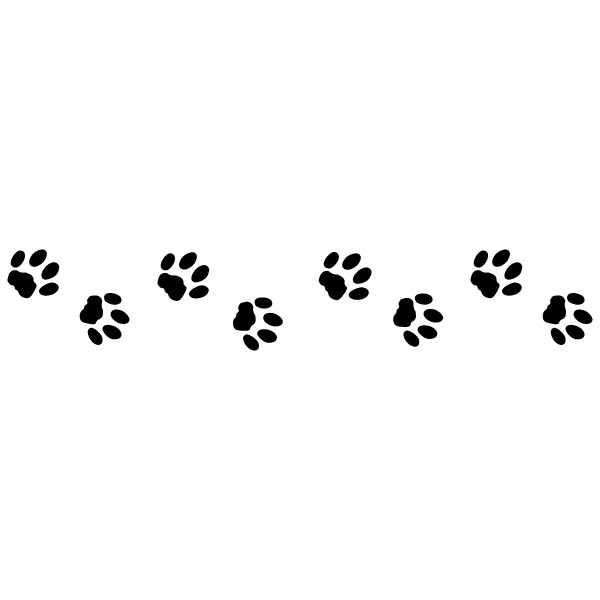 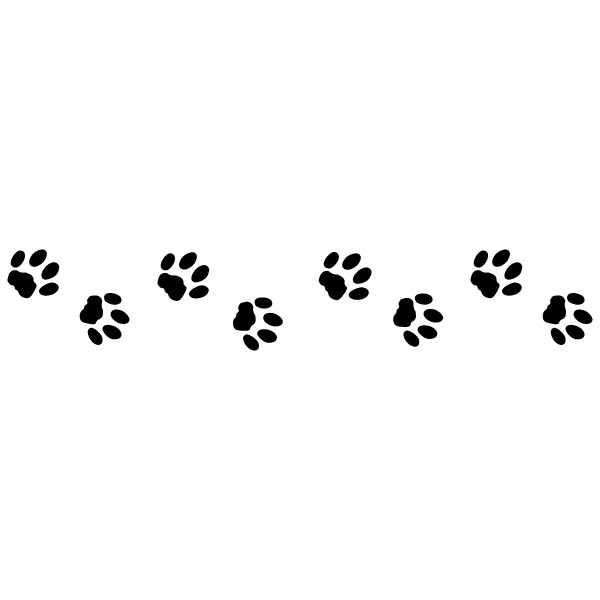 Caractéristiques (vertébrés, invertébrés, poids, couleur, taille, cri)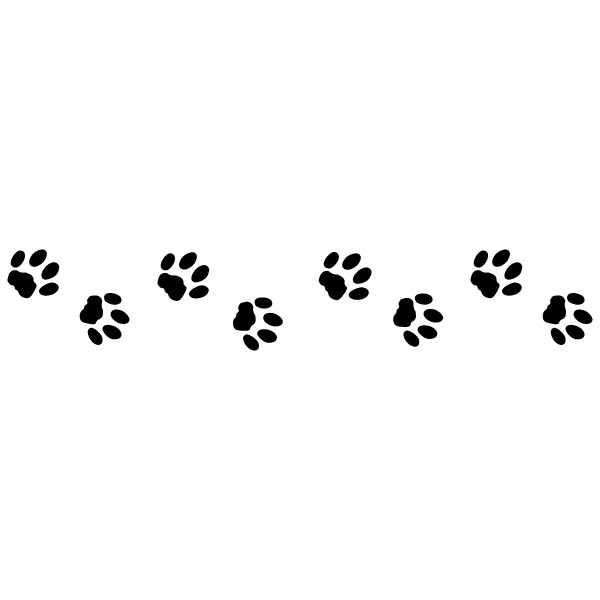 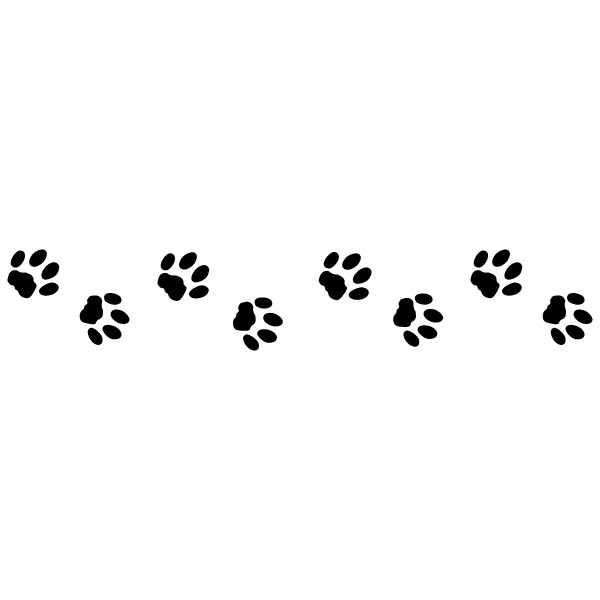 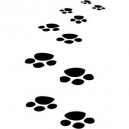 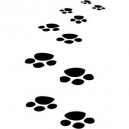 Autres informations pertinentes (mimétisme)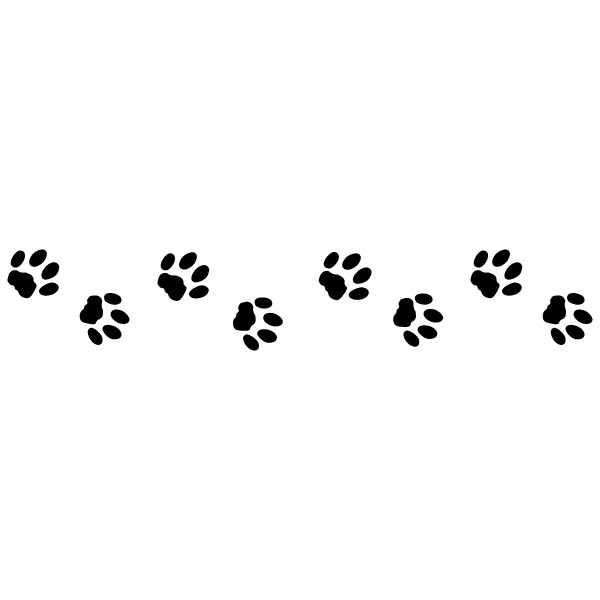 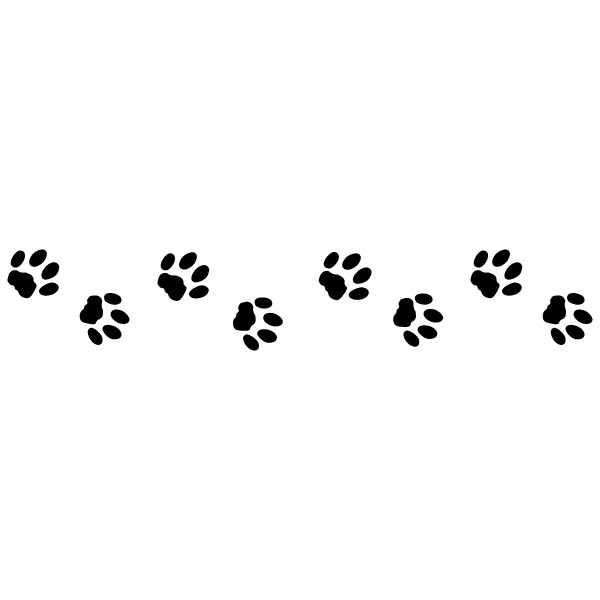 